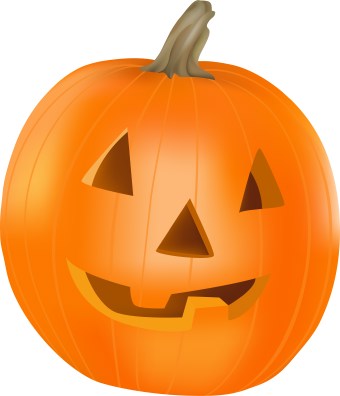 SUNDAYMONDAYTUESDAYWEDNESDAYTHURSDAYFRIDAYSATURDAY1  Beef Stew ORChicken w/ GravyRiceBroccoliYogurt2Chicken TendersOR Chicken w/Gravy & PotatoesCaribbean BlendSalad/ Ice Cream3 White Beans ORChicken w/ GravyRiceCollard GreensSalad/ Cookies4 PizzaORDirty RiceMonterey BlendPineapple Tidbits567  Caesar Chicken OR Chicken w/ Gravy  on PitaTater TotsColeslawSherbet8Shrimp Fried RiceORBaked Potato SoupEgg RollTropical Fruit9  Chili Mac ORChicken w/ GravyPastaChateau BlendSaladOrange Quarters10   BBQ Pork Chops ORChicken w/ GravyBaked BeansPotato SaladIce Cream11  Chicken &Sausage GumboOR Chicken w/Gravy & RiceSteamed CarrotsCookies121314 Orange ChickenOR Chicken w/Gravy & RicePeasSaladMuffins15 Beef Tacos ORChicken NoodleSoupCorn on the CobMandarin Oranges16   MeatballSandwich ORChicken PattyOn BunMalibu BlendSalad / Sherbet17 Red Beans w/ Rice OR ChiliCollard GreensCornbreadMixed Fruit18 Grilled CheeseSandwich w/Tomato Soup ORJambalaya w /Tuscan BlendIce Cream192021 Chicken SlidersOR Egg SaladOn BunSun ChipsColeslawCookies22 Salisbury SteakOR Chicken w/Gravy & PotatoesMixed VeggiesPeach Cobbler23  SpaghettiCasserole ORChicken w/ Gravy& PastaBroccoliBread Stick / Muffins24 Sweet & SourChicken ORChicken w/ GravyRiceBrussel SproutPineapple Chunks25 Tuna Salad ORChicken Salad      On PitaChicken Noodle Soup     Ice Cream 262728 Meatballs ORChicken w/ GravyMashed PotatoesBroccoliSaladCookies29  Baked Fish ORChicken w/ GravyDirty RiceMonterey BlendDiced Peaches30  Shrimp & CornChowder ORChicken w/ Gravy& RiceTuscan BlendColeslawMandarin Oranges31Hamburgers ORChili on BunSun ChipsPotato SaladMuffins